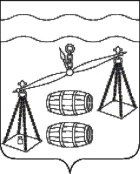 Администрация сельского поселения«Село Шлиппово»Сухиничский район Калужская областьПОСТАНОВЛЕНИЕ от 5 октября 2023 года			                                                                № 59 	В соответствии с постановлением администрации сельского поселения «Село Шлиппово» от 18.08.2020 № 34 «Об утверждении Порядка принятия решения о разработке муниципальных программ сельского поселения «Село Шлиппово», их формирования, реализации и проведения оценки эффективности реализации», руководствуясь Уставом сельского поселения «Село Шлиппово», администрация СП «Село Шлиппово», ПОСТАНОВЛЯЕТ:Внести в постановление администрации сельского поселения «Село Шлиппово» от 16.09.2019 №39 "Об утверждении муниципальной программы  СП «Село Шлиппово» «Развитие молодежной политики и спорта на территории сельского поселения «Село Шлиппово» на 2020-2025 годы" (далее - постановление) следующие изменения: 	1.1. Пункт 1 постановления изложить в следующей редакции: "Утвердить муниципальную программу «Развитие молодежной политики и спорта на территории сельского поселения «Село Шлиппово» на 2020-2026 годы" (прилагается)".	1.2. В приложении "Муниципальная программа «Развитие молодежной политики и спорта на территории сельского поселения «Село Шлиппово» на 2020-2026 годы" (далее - программа) по всему тексту программы слова "на 2020-2025 годы" заменить на слова "на 2020-2026 годы";	1.3. В паспорте программы Объемы и источники финансирования Программы дополнить строкой " в 2026 году - 925 тыс.рублей";	1.4. Таблицу подраздела 2.2. раздела 2 программы изложить в новой редакции согласно приложению №1 к настоящему постановлению.	1.5. Таблицу раздела 6 Программы изложить в новой редакции согласно приложению №2 к настоящему постановлению.2. Настоящее постановление вступает в силу после его обнародования.3. Контроль за исполнением настоящего постановления оставляю за собой.    И.о. главы  администрации    сельского  поселения     «Село Шлиппово»                                                               А.И.Макаркин  Приложение №1к постановлению № 59от 05.10.2023гПриложение №2к постановлению № 59от  05.10.2023г О внесении изменений в постановление администрации СП «Село Шлиппово» от 16.09.2019 №39 "Об утверждении муниципальной программы сельского поселения «Село Шлиппово» «Развитие молодежной политики и спорта на территории сельского поселения «Село Шлиппово» на 2020-2025 годы» Наименование целевого индикатораЕд.изм.2019 годЗначение целевых индикаторовЗначение целевых индикаторовЗначение целевых индикаторовЗначение целевых индикаторовЗначение целевых индикаторовЗначение целевых индикаторовНаименование целевого индикатораЕд.изм.2019 год2020 20212022 2023202420252026Доля населения СП «Село Шлиппово», систематически занимающегося физической культурой и спортом, к общей численности населения% 1010121516202525Доля детей от 6 до 18 лет, занимающихся в спортивном зале, от общей численности обучающихся, посещающих учебные занятия по физической культуре% 6060606070808080Количество спортивных сооружений, построенных вновь или реконструированныхед.22222222Количество проведенных мероприятий за отчетный периодед. 2020202020202020№п/пНаименование МероприятиймуниципальнойпрограммыНаименование главного распорядителя средств бюджета МРОбъемы финансирования (тыс. руб.)Объемы финансирования (тыс. руб.)Объемы финансирования (тыс. руб.)Объемы финансирования (тыс. руб.)Объемы финансирования (тыс. руб.)Объемы финансирования (тыс. руб.)Объемы финансирования (тыс. руб.)Объемы финансирования (тыс. руб.)Объемы финансирования (тыс. руб.)Объемы финансирования (тыс. руб.)Объемы финансирования (тыс. руб.)Объемы финансирования (тыс. руб.)№п/пНаименование МероприятиймуниципальнойпрограммыНаименование главного распорядителя средств бюджета МРИсточникифинансиро-вания2020202120212022202220232023202420252026Всего 1.Участие в  районных сельских спортивных играхАдминистрация СП «Село Шлиппово»Бюджет СП «Село Шлиппово»13131315151515151616103 2.Проведение турниров по шашкам и шахматам на  личное первенство и командное первенство среди населения территории СП «Село Шлиппово»Администрация СП «СелоШлиппово»БюджетСП «СелоШлиппово»2222222222143Проведение турниров по стрельбев тире среди населения территорииАдминистрация СП «СелоШлиппово»БюджетСП «СелоШлиппово»111111111174Проведение турниров по бильярду среди населения территорииАдминистрация СП «СелоШлиппово»БюджетСП «СелоШлиппово»111111111175Проведение турниров по футболуАдминистрация СП «СелоШлиппово»БюджетСП «СелоШлиппово»2222222222146Приобретение спортивного инвентаря ( теннисный стол,  шашки, шахматы и др.)Администрация СП «СелоШлиппово»БюджетСП «СелоШлиппово»202020202020202020201407Проведение мероприятий с участием молодежи, направленных на раскрытие творческого потенциала молодежи:День детства, День защиты детей, Рождественская неделя, «Рождественская звездочка»Администрация СП «СелоШлиппово»БюджетСП «СелоШлиппово»5,005,005,005,005,005,005,005,005,005358Проведение мероприятий по выявлению безнадзорных, беспризорных несовершеннолетних подростков, находящихся в социально- опасном положении.Администрация СП «СелоШлиппово»БюджетСП «СелоШлиппово»5,005,005,005,005,005,005,005,005,005359Привлечение  молодежи трудовых коллективов, привлеченных к благоустройству территории.Администрация СП «СелоШлиппово»БюджетСП «СелоШлиппово»5,005,005,005,005,005,005,005,005,00535Развитие материально-технической базы для занятия спортомРазвитие материально-технической базы для занятия спортомРазвитие материально-технической базы для занятия спортомРазвитие материально-технической базы для занятия спортомРазвитие материально-технической базы для занятия спортомРазвитие материально-технической базы для занятия спортомРазвитие материально-технической базы для занятия спортомРазвитие материально-технической базы для занятия спортомРазвитие материально-технической базы для занятия спортомРазвитие материально-технической базы для занятия спортомРазвитие материально-технической базы для занятия спортомРазвитие материально-технической базы для занятия спортомРазвитие материально-технической базы для занятия спортомРазвитие материально-технической базы для занятия спортомРазвитие материально-технической базы для занятия спортом1Текущий ремонт спортзала с.ШлипповоАдминистрация СП «СелоШлиппово»БюджетСП «СелоШлиппово»2Содержание и обслуживание спортзала ( отопление, освещение, уборка)Администрация СП «СелоШлиппово»БюджетСП «СелоШлиппово»6246366366446446746747047137135604ИТОГОИТОГОИТОГОИТОГО7697697977978288288598919259255994